A Solymosi Nagy Gyula Katolikus Általános Iskola és AMI 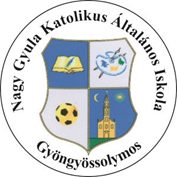  MUNKATERVE2019-2020- as tanévreOM azonosító: 031539Készült: 2019. augusztus 29.A 2019-2020-as tanév mottója:"...Aki énekel, kétszeresen imádkozik."(Szent Ágoston)HelyzetelemzésAz intézményi alkalmazotti létszám A tanévben minősítésre jelentkezett pedagógusokAz intézmény tanulói adataiJogviszony szüneteltetés: 1 fő 2. évfolyam1 fő 3. évfolyam1 fő 6. évfolyamTanulóink összlétszáma:	320 főNapközis csoportokTárgyi feltételekSzékhely: Jókai út – felső tagozat + 1 alsós osztályTelephely: Szabadság út – alsó tagozat Tantermek száma:SWOT-analízisERŐSSÉGEK:katolikus értékek közvetítésevilágos elvárások és jogi keretekgyermekközpontúság, családias légköroktatási munka színvonalaa tanárok szakmai és módszertani felkészültségeaz intézmény pozitív külső megítélésejó csapatszellemerős személyes kompetenciáknagy munkabírás és lojalitásmagas az innováció igényeegyüttműködési készség fejlettségemások elfogadásaa többség pedagógiai és szakmai felkészültségehagyományápolásjó vezetői gárdajó kapcsolat a gyöngyösi Szent Bertalan Főplébániával, jó kapcsolat a Vak Bottyán J. Katolikus Szakközépiskolával, a gyöngyösi II. Rákóczi Ferenc Katolikus Általános Iskolávalerős kapcsolati tőke az önkormányzattalnagy részben megfelelő oktatási eszközökjól működő alapítványok, aktív szülői gárdakiváló, naprakész kapcsolat a szülői munkaközösséggelGYENGESÉGEK:egységes követelményrendszer betartása és betartatásaadminisztrációs feladatok elvégzésea szülők egy része áthárítja a felelősséget az iskolára, és nem hajlandó részt vállalni a nevelésbőla kompetenciahatár bizonytalanságaitúlzott szülői elvárásoka szülői értékrendszer különbözőségehiányzó informatikai eszközökLEHETŐSÉGEK:szülői kapcsolattartás mélyítésemozgatható szülői gárda aktivizálásamenedzselés, reklámmeglévő kapcsolati tőke igénybevételepályázatok kihasználásakapcsolatépítés bővítése és szorosabbá tétele a külső környezettelelérni, hogy az óvodából minél több gyermek jelentkezzen az általános iskolábaegyüttműködés a szakmai tanácsadó hálózattalVESZÉLYEK:állandó változás (rendeletek, tantervek, könyvek)„kiégés”, kiszámíthatatlanságaz adminisztrációs terhek növekedésea gyöngyösi általános iskolák közelségecsaládi háttér meggyengült, sok a csonka, vagy belső konfliktusokkal küzdő családa tanulók túlterheltségea létszámcsökkenés pedagógus leépítéshez vezethet A tanév legfontosabb céljai és kiemelt feladataiAz év kiemelt feladatai: A keresztény hit, akarat fejlesztése, magyarságunk, katolikus hitünk értékeinek hagyományainak megismerése, megélése.Bekapcsolódás a Nemzetközi Eucharisztikus Kongresszus előkészületeibe.Az intézményben működő vallásos kis közösségek megerősítése (ministráns csoport, énekkar, Junior Caritas).Szorosabb kapcsolat kialakítása az Egri Főegyházmegye más intézményeivel. Test és lélek harmonikus fejlesztése, a keresztény normáknak megfelelő életvitel elsajátítása. Pedagógusok életvitele legyen a példa!A szentmisére járó diákok számának növelése. Templomszolgálatra jelentkezők motiválása, példaként állítása.Az intézményben érintett pedagógusok minősítésének lebonyolítása.Intézményi önértékelés elkészítése.Az iskolai dokumentumok aktualizálása (Házirend, SZMSZ).Az iskolai munkarend szigorú betartása és betartatása (Házirend, SZMSZ).Az iskolai tanügyi dokumentumok pontos vezetése.A tanév helyi rendjeTanítási napok száma, szorgalmi időszak, tanítás nélküli munkanapokÁltalános iskolában 180 nap (+ 6 nap tanítás nélküli munkanap)Szorgalmi időszak: 2019. szeptember 2-től 2020. június 15-ig.A tanítási év első féléve 2020 január 24-ig tart. Az első félévben elért tanulmányi eredményekről 2020 január 31-ig kell értesíteni a szülőket. Az első félév és a tanítási év utolsó napját követő tizenöt napon belül nevelőtestületi értekezletet tartunk a pedagógiai munka, elemzése, értékelése, hatékonyságának vizsgálata céljából.Tanítási szünetek: Az őszi szünet előtti utolsó tanítási nap 2019. október 25. (péntek), a szünet utáni első tanítási nap 2019. november 4.A téli szünet előtti utolsó tanítási nap 2019. december 20. (péntek), a szünet utáni első tanítási nap 2020. január 6. (hétfő).A tavaszi szünet előtti utolsó tanítási nap 2020. április 8. (szerda), a szünet utáni első tanítási nap 2020. április 15. (szerda).Országos mérések, értékelések: Országos kompetencia mérés: olvasás, szövegértési és matematikai alapkészségek fejlődésének vizsgálata a hatodik és a nyolcadik osztályokban 2020. május 27.Idegen nyelvi mérés a hatodik és nyolcadik osztályokban 2020. május 20.DIFER felmérés 2020. október 11-ig, az igazgató 2020. október 25-ig jelenti az Oktatási Hivatalnak az érintett tanulók létszámát. A kiválasztott tanulókkal a vizsgálatokat az iskoláknak 2020. november 29-ig kell elvégezniük.A tanulók fizikai állapotának és edzettségének vizsgálata 2020. január 8. és 2020. április 24. között kell megszervezni. A mérés eredményeit 2020. május 29-ig kell feltölteni a NETFIT® rendszerbe.Tanítás nélküli munkanapok:nagyböjti pedagógus lelki nappályaorientációs napgyermeknapfélévi értekezletnevelési értekezletszakmai napA nemzetünk szabadságtörekvéseit tükröző, továbbá nemzeti múltunk mártírjainak emlékét, példáját őrző emléknapok, valamint az intézmény életéhez kapcsolódó és a hagyományaink ápolása érdekében meghonosított egyéb ünnepnapok, megemlékezések időpontjai augusztus ünnepi tanévnyitó és Veni Sancte szentmiseszept. 2. tanévnyitó szentmiseszept. 11. Közösségi fórum szept. 24. Szent Gellértszept. 29. a Szentírás vasárnapja okt. 6. Aradi vértanúkpapírgyűjtésszüreti bálokt. 23. az 1956-os forradalom és szabadságharcokt. 25. Mindenszentekzenei világnapnovember 6. halottak napjanovember egészségnevelési hétnov. 19. Árpádházi Szent Erzsébet dec. 6. Szt. Miklós, templomunk védőszentjének búcsújanov.-dec. Adventi gyertyagyújtások, koszorúkészítésadventi lelki nap dec. 24. Jézus születése, KARÁCSONY - Betlehemezésjan.6. Vízkeresztjan. 22. A magyar kultúra napjafélévi szülői értekezletekfebr. 2. Gyertyaszentelő Boldogasszonyfebr. farsangi báltanulmányi versenyek évfolyamomkéntfebruár 26-tól nagyböjti készülődés nagyböjti lelki napmárc.15. Nemzeti Ünnepápr. 9. HÚSVÉTmáj. Szűzanya ünnepe, anyák napjamáj.1 Munkás Szt. Józsefmáj. elsőáldozás, bérmálkozásgyermeknapjún. osztálykirándulásokJún. ballagásmáj. 31. PÜNKÖSDjún. tanévzáró ünnepség és szentmisejúnius 10. Te Deum tanévzáró szentmise Egerben Helyi intézményi rendezvények:Adventi lelki nap – időpont egyeztetés alattFarsangi és egyéb osztályszinten szervezett programokNagyböjti lelki nap - időpont egyeztetés alattEgyüttműködés a plébániával:Évi négy alkalommal kötelező iskolai szintű szentmise látogatás (tanévnyitó, tanévzáró, karácsony, húsvét).Havonta a harmadik vasárnap közös iskolamisén veszünk részt.Pedagógus lelki nap.Az egyházi rendezvények rendje: Az iskolában az egyházi rendezvényeket, megemlékezéseket, ünnepségeket mindenkor Balogh Gyula plébános atya és iskolalelkészünk Holló Gábor káplán atya ajánlásaik alapján és vezetésűekkel szervezzük, illetve tartjuk meg. Az iskolában működő közösségekMinistráns csoportRózsafüzér imacsoportÉnekkarJunior CaritasTeremtésvédelmi napokAssisi Szent Ferenc emléknapja: Az állatok világnapja, október 4.Gyümölcsoltó Boldogasszony ünnepe, március 25. Vetélkedő a föld napja alkalmából, április 24.Madarak és fák napja, május 10. TémahetekEgészségnevelési hét november,„Pénz7” pénzügyi és vállalkozói témahét 2020. március 2-6 között, Digitális Témahét 2020. március 23-27. között, Fenntarthatósági Témahét 2020. április 20- 24. között.Egyéb rendezvényekIgazgató értekezlet Egerben – a fenntartó által megjelölt időpontokbanKatolikus Társadalmi Napok (KATTÁRS) Értekezletek időpontja, az értekezlet jellege:Vezetői értekezleteket minden hónap utolsó keddjén 14 órakor tartunk. Az alsós munkaközösség értekezletet tart minden hónap első keddjén 16 órától. A felsős munkaközösség értekezletet tart minden hónap első keddjén 14 órától. Öt nevelőtestületi értekezletet tartunk közösen, ezekről jegyzőkönyv készül:tanévnyitófélévet záró	     értekezletnevelési szakmaitanévzáróOsztályozó értekezlet: félévi osztályozó értekezlet -2020. január 24.év végi osztályozó értekezlet – 2020. június 15. Fogadóórák rendje:minden második hónap első keddjén 17 órától az alsós munkaközösség tagjai tartanak fogadóóráta felsős munkaközösség tagjai egyéni rend szerint tartanak fogadóórát. Vizsgák szervezése:A 20/2012. (VIII. 31) EMMI rendelet a nevelési-oktatási intézmények működéséről és a köznevelési intézmények névhasználatáról 24. pontja alapján szervezzük:Osztályozó vizsgák: 2020. január 20-24. és június 11-15.Javítóvizsga: 2020. augusztus 26-28.Szabadidős tevékenységek, szakkörökIskolánk a 2019-2020-as tanévben a következő szakköröket indítja:NémetÉnekkarSport: úszás, tenisz, tömegsportMűvészeti oktatásFestészet és grafika az Alapfokú Művészeti Iskola keretében. Amelynek munkáiból évente két alkalommal kiállítást rendezünk. SZMK megbeszélések:Alakuló értekezlet – szeptember végéig. Az év kiemelt feladatainak ismertetése. Vezetőség újraválasztása. A szülőket érintő feladatok, lehetőségek és jogok ismertetése. Az aktívabb kapcsolattartás erősítése.Év közben feladatfüggő megbeszélések.Éves munka értékelése, a plébános atya részvételével – (a tanév végén).A pedagógus továbbképzési program és a beiskolázási tervből adódó munkatervi feladatokAz intézmény pályázataiIntézményi kapcsolatokKülső kapcsolatainkIskolaorvos:	 Dr. Brendt András Dr. Sipos ValériaVédőnő: 		 Dvorszki MariannaGyógytestnevelő: Jarosné Jankovits KrisztinaAz intézmény belső ellenőrzési rendjeA belső ellenőrzés kiterjed:az intézményben használt dokumentumokra (naplók, anyakönyvek, ellenőrzők, beírási naplók, tanmenetek, stb.),a pedagógiai munkára,a gazdasági tevékenységre,az irattárra.A belső ellenőrzésben részt vevők köre:az igazgató,az igazgatóhelyettesgazdaságvezetőmunkaközösség vezetők,osztályfőnökök,iskolatitkár,A belső ellenőrzés rendszere:bizonyítványokat – évente 1 alkalommal – az igazgatóanyakönyveket – évente 1 alkalommal – igazgatóhelyettes		– alkalmanként – az osztályfőnökökellenőrzőket – havonta 1 alkalommal – osztályfőnökök       	         – évente 2 alkalommal – igazgató, igazgatóhelyettestanmeneteket – évente 1 alkalommal – igazgató, munkaközösség vezetőkelektronikus naplót - évente két alkalommal – igazgató                     - havonta 1 alkalommal – igazgatóhelyettes                     - hetente 1 alkalommal – az osztályfőnökPedagógiai munka ellenőrzése: Pedagógiai munka ellenőrzésében folyamatosan részt vesznek az igazgató, igazgatóhelyettes, és a munkaközösség vezetők. Az ellenőrzés területét az éves feladatterv konkrétan határozza meg.Az ellenőrzés kiterjed:Az írásos dokumentumok ellenőrzésére: órai füzetekre, munkafüzetekre, dolgozatfüzetekre és központi feladatlapokra.Az óralátogatásokra, különböző tanítási órán kívüli foglalkozásokra. (Napközi, tanulószoba, szakkör, korrepetálás, felzárkóztató foglalkozás.) Tanévközi mérések, évente két alkalommal. Gazdasági tevékenység ellenőrzése:A pénzforgalom.A térítési díjak megállapítása, a beszedések megvalósítása.A bérleti díjak megállapítása és megvalósítása.A helyettesítési és túlóradíjak elszámolása.A központi költségvetésből kapott, illetve pályázatokon nyert összegek felhasználása.Tárgyi eszközök ellenőrzése.A dolgozók átsorolásai, illetményei.Az ellenőrzés folyamatos, mindig az aktualitásnak megfelelő.Irattári ellenőrzés: Az intézmény irattárát az igazgatóhelyettes ellenőrzi évente 2 alkalommal.Elsősök beiskolázásaTERVEZET:Szeptember:Október:November: December:Január:FebruárMárcius Április Május Június  Legitimációs záradékA nevelőtestület nyilatkozataA munkatervet az intézmény nevelőtestülete 2019. év szeptember hó 14. napján tartott értekezletén elfogadta..............................................hitelesítő nevelőtestületi tag(Mellékelve az elfogadásról készült jegyzőkönyvi kivonat és a jelenléti ív)MellékletekÁltalános iskola munkaközösségeinek munkaterve:sz. melléklet  Alsós munkaközösség munkatervesz. melléklet  Felsős munkaközösség munkatervesz. melléklet  Teremtésvédelmi munkaterveSZMK és DÖK véleményekMunkakörMunkakörLétszámaMunkakörMunkakörLétszámaPedagógusPedagógus29Pedagógusok közülGyakornok0Pedagógusok közülPED. I.20Pedagógusok közülPED. II.9Pedagógusok közülMesterpedagógus1Pedagógusok közülSzakértő 1Pedagógusok közülSzaktanácsadó 0ÓraadóÓraadó8Pedagógiai asszisztensPedagógiai asszisztens1RendszergazdaRendszergazda1KönyvtárosKönyvtáros0IskolatitkárIskolatitkár1DajkaDajka0Gazdasági dolgozó Gazdasági dolgozó 2Konyhai dolgozóKonyhai dolgozó0KarbantartóKarbantartó1TakarítóTakarító4Egyéb munkakörben alkalmazottak Egyéb munkakörben alkalmazottak 2SorszámNévSzakterület1.Földháziné Szalai Ágotatanár, magyar2.Borosiné Kiss Annatanító, magyar3.Kecskés Barbaratanár, testnevelésosztály/ csoportosztály létszámintegrált sajátos nevelési igényű tanulók(SNI)beillesz-kedési, tanulási és magatartási zavarokkal küzdő tanulók(BTMN)magán-tanulóhátrányos helyzetű tanulók(HH)halmozottan hátrányos helyzetű tanulók(HHH)1.o332302.o32813.o428114.a16414.b201405.o481116.a1512116.b23207.o44408.a241208.b2040Összesen317552151napközis csoportosztály létszámcs1.a14cs1.b19cs2.a15cs2.b17cs3.a25cs3.b16cs4.a14cs4.b20 tanulószobai csoport5., 6., 7., 8.29osztályterem16gyógypedagógiai célra használt terem1szaktanterem3tornaterem1tornaszoba1NévTovábbképzés megnevezése Továbbképzés idejeTeljesített órák számaKöltségtérítés összegeMagos Juditfejlesztő-differenciáló szakpedagógiavárhatóan 2020-ban2 éves2x180.000 FtA pályázat megnevezéseMettől meddig futA pályázó jogi személyEredménye (továbbképzés, eszközbeszerzés, tábor, stb.)Társadalmi szerepvállalás erősítése a közösségek fejlesztésével a Gyöngyössolymosi Nagy Gyula Katolikus   Általános Iskolában – EFOP -1.3.5-16-2016-005192017. 04.01-2020.03.31.intézménytovábbképzések, tréningek, eszközbeszerzés, tábor, fórumok, klubfoglalkozások, találkozók, közösségi és hagyományőrző napokHatártalanulHAT-19-01-11512020. májusintézményIskolánk 45 tanulója kiránduláson vehet részt 20/2012. (VIII. 31) EMMI rendelet Szlovákiában. EGYH-KCP-19-0262Egyházi közösségi célú programok és beruházások támogatása2019.01.01-2020.05.31intézménynyári hittan táborEFOP -3.3.617 Természettudományos élménypedadógiai programkínálat és természettudományos élményközpontok fejlesztése /együttműködési megállapodás/2019.január-2021.februárMagyar Természettudományi Múzeumért AlapítványKihelyezett természettudományi órák a Magyar Természettudományi Múzeum Mátra MúzeumábanA külső partnerek megnevezéseA közös rendezvények megnevezéseAz intézmény számára adott többletFinanszírozása (iskolai költségvetés, egyéb)Gyöngyös-Felsővárosi Szent Bertalan FőplébániaEgyházi, hitélettel kapcsolatos rendezvények.Lelki feltöltődés, lelki fejlődés. Az intézmény térítésmentesen használhatja a plébánia kisbuszát. Megtakarítás.Egri Főegyházmegye fenntartásában működő intézményekKözös rendezvények, lelki és sportesemények.Közös rendezvények szervezése, szakmai együttműködés. A pedagógiai program alapján. A felmerülő költségeket az iskola költségvetéséből finanszírozzuk.Gyöngyössolymos Községi ÖnkormányzatTelepülés szintű rendezvények. Fellépési, bemutatkozási lehetőség intézményünknek. Nincs költsége. Honvéd Zalka SEsífutás, biatlonTanulóink számára ingyenesen biztosított edzések és versenyeztetés lehetősége. Megtakarítás.Mátra Sport EgyesületlesiklásTanulóink számára ingyenesen biztosított edzések és versenyeztetés lehetősége. Megtakarítás.FeladatIdőpontFelelősovis tornanovembertől március végéig, heti 1xtestnevelés munkaközösségszülői fórum a leendő elsősök szüleinekmárcius első heteigazgatójátékos felvételi sportdélutánmárcius 2. heteigazgatónyílt napokmárcius 3. hetealsós mk. vezetőbejelentkezés (szülői szándék felmérése)március 4. heteigazgatóhelyettestájékoztatás beiratkozási lehetőségrőláprilis 1. heteigazgató, igazgatóhelyettesbeiratkozásáprilis 2. heteigazgatóhelyettesHatáridőFelelősökTanévnyitó Szentmise.szeptember 2.hitoktatókosztályfőnökökSzent Gellért napi megemlékezésszeptemberosztályokSzentírás vasárnapja.Biblia kiállítás.szeptember 4. vasárnapjaosztályfőnökök, hitoktatókTanév eleji osztályfőnöki adminisztráció elvégzése, naplók megnyitása.szeptember elejeosztályfőnökökSzülői értekezletek megtartása.szeptember 1-2. heteosztályfőnökökTanmenetek aktualizálása.szeptember 13-igminden nevelőOsztálydekorációk elkészítése.szeptember végéigosztályfőnökökAlakuló diákközgyűlésszeptemberDÖK segítő tanárBemeneti mérésekszeptemberigazgatóhelyettes, munkaközösség vezetőkLevelezős „Harmatcsepp” tanulmányi verseny beindítása.szeptember végéigalsós szaktanárokSzüret 4. 8. osztályosoknakszeptembermunkaközösség vezetők 4. 8. osztályfőnökökKömlei futóversenyszeptembertestnevelők, osztályfőnökökErdei iskola, túratábor 7. évf.szeptember 23-25.munkaközösség vez. osztályfőnökökPapírgyűjtés szeptember 25-26.DÖK, osztályfőnökökÁSZ kirándulásszeptemberViraszkó Anett, Holló IldikóKötelező oltásokszeptembermunkaközösség vezetőkHatáridőFelelősRózsafüzér készítő versenyoktóberosztályfőnökök, hitoktatókZenei világnap, iskolarádióoktóber 1.szaktanárTeremtésvédelmi napokAz állatok világnapjaoktóber 4.osztályfőnökök Fogadóóraoktóber 1.alsós tanárokOktóber 6-án megemlékezés az aradi vértanúkróloktóber. 2.a hatodikos osztályfőnökökSzavalóverseny az alsóbanoktóber 20.DÖK és osztályfőnökökMűvészeti iskola kiállításaoktóberszaktanárok, DIFER felmérés október 11-igfejlesztő tanárokDIFER felmérés jelentése az Oktatási Hivatalnak október. 25-ig igazgatóhelyettesSzüreti báloktóber 4. heteDÖKMegemlékezés az október 23-i forradalomról október 22. 14 óranyolcadik osztályokHatáridőFelelősMindenszenteknovember 1. hitoktatók, osztályfőnökökHalottak napjanovember 2. hitoktatók, osztályfőnökökEgészségnevelési hétnovemberDÖK segítő tanárÁrpádházi Szent Erzsébet adománygyűjtés, előadás életenovember. 19. Junior caritasaktuális osztályTanoda programok (szombat)novemberalsós munkaközösségJátékos sport délutánnovember testnevelőkMárton napi szavalóverseny GyöngyöstarjánbanEgri Forrás szabadidőközpont SzavalóversenyenovemberszaktanárokFogadóóranovember 5.alsós tanárokIskolai történelem versenynovember 5.Magyari KláriOrvosi vizsgálatnovembermunkaközösség vezetőkHatáridőFelelősJelentkezés a központi felvételikredecember 6.nyolcadik osztályok osztályfőnökeiSzent Miklós püspök templomunk védőszentjének búcsúja december 6. (péntek)minden pedagógusSzent Miklós klubdélutándecember 6. péntekosztályfőnökökAdventi gyertyagyújtások1-2 alsós munkaközösség3-4 felsős munkaközösséga hónap során munkaközösségekRoráté misékmegbeszélt időpontokbanosztályfőnökök, hitoktatókAdventi lelki napiskolamiselelki programokdecember valamennyi pedagógus, hitoktatókBetlehemes játék Karácsonyi jótékonysági vásárElsősök avatásadecember 20.3. osztály,5. osztály, osztályfőnökök, Danyiné Csillik KrisztinahitoktatókénekkarSZMK, munkaközösség vezetőkkijelölt nevelőkHatáridőFelelősVízkereszt január 6. hitoktatókÁrpádházi Szent Margitjanuár 18.hitoktatókMagyar kultúra napjajanuár 22.Földháziné Szalai Ágota, Danyiné Csillik KrisztinaErdei iskola, síelésjanuármunkaközösség, testnevelőkFélév zárása, az ezzel kapcsolatos adminisztrációs teendők elvégzése3. – 4. hét a Nevelőtestület minden tagjaFélévi beszámolók elkészítése3. – 4. hétmunkaköz. vezetők, reszortfelelősökKözponti felvételik megírása január folyamánnyolcadik osztályok osztályfőnökeiHatáridőFelelősGyertyaszentelés a templomban, Balázs-áldás1. hétosztályfőnökök, hitoktatókFélévi szülői értekezletek1. hétosztályfőnökökFarsang megrendezésefebruárDÖK segítő tanár, osztályfőnökökJótékonysági bálfebruárigazgató, SZMKZrínyi matematika verseny a hónap folyamánszaktanárokFelvételi lapok leadásának határidejefebruárnyolcadik osztályok osztályfőnökeiMűvészeti iskola féléves kiállításafebruárművészeti iskola Nagyböjti készülődés kezdetefebruár 26.A nevelőtestület minden tagja.HatáridőFelelősFelsős úszás megkezdésemárciustestnevelők, munkaközösség vezetők,„Pénz7” pénzügyi és vállalkozói témahét 2020. március 2-6 között,osztályfőnökök, szaktanárokDigitális Témahét 2020. március 23-27. között, Osztályfőnökök, szaktanárokSzóbeli felvételi vizsgák március8.-os osztályfőnökökMegemlékezés az 1848-as forradalomrólmárcius 15. előtthetedik és negyedik osztályok AdománygyűjtésmárciusJunior CaritasTeremtésvédelmi napGyümölcsoltó Boldogasszony ünnepe     március 25.munkaközösség vezetőkFogadóóramárcius 3.alsós tanárokKisnánai helyesíró versenymárciusalsós munkaközösség vezetőNagyböjti készülődés márciusA nevelőtestület minden tagja.HatáridőFelelősPedagógus lelki napáprilisA nevelőtestület minden tagja.Húsvéti lelki napáprilis 9. előttA nevelőtestület minden tagja.Fogadóóraáprilis 7.alsós tanárokNyílt tanítási napokáprilisigazgató, munkaközösség vezetők, Elsősök játékos sport délutánjaáprilistestnevelő munkaközösségKöltészet napja:április 11. előttszaktanárokTeremtésvédelmi nap.Vetélkedő a Föld napja alkalmából3. hétkijelölt nevelőkFenntarthatósági témahét.2020. április 20- 24. között.osztályfőnökökNévadónk Nagy Gyula megemlékezésáprilis 10.magyar tanárokDomoszlói szövegértő versenyáprilismunkaközösség vezető. alsósokNyári táborok szervezéseáprilismunkaközösség vezetők, DÖK segítő tanárHatáridőFelelősMunkások védőszentje munkás Szent József hétosztályfőnökök Teremtésvédelmi nap.Madarak és fák napja   május 10. körülosztályfőnökökSzűzanya ünnepe, anyák napja május 1. vasárnapjaalsós munkaközösség, hitoktatókElsőáldozás májushitoktatók és a 3. osztályok osztályfőnökeiSzülői értekezletekmájusosztályfőnökökGyermeknap4. hétDÖK segítő tanárKimeneti mérések íratásamájusmunkaközösség vezetőkOKÉV mérés 6. és 8. évfolyamonmájus 27.igazgató, igazgatóhelyettes, Bukó BeatrixIdegen nyelvi mérésmáj. 20.szaktanárok, igazgató, igazgatóhelyettes, Bukó BeatrixIdegen nyelvi vizsgákmájusszaktanárok, munkaközösség vezetőkTollbamondás mérés májusmagyar szakosokOlvasási verseny megrendezésemunkaközösség vezetőmájusalsós munkaközösségPünkösdmájus 31.osztályfőnökökHatáridőFelelős Nemzeti Összetartozás napja rádiós műsorjúnius igazgatóhelyettesKi mit tud? a napköziben június 2, hetenem osztályfőnökök alsóbólKomplex művészeti vizsgajúnius résztvevő nevelőkTanulmányi kirándulásokjúnius osztályfőnökökKövetkező tanévben esedékes SNI tanulók lejelentése a Heves Megyei Képesség Vizsgálóba3.hétigazgatóhelyettes, és fejlesztő tanárokTanévzárással kapcsolatos adminisztrációjúniusosztályfőnökökKenutábor az 5. évfolyamnakjúniusosztályfőnökök, munkaközösség vezetőÉv végi dekorációs munkákjúnius 15.a Nevelőtestület minden tagjaBúcsú műsor a 8. osztályosok részvételéveljúnius8.os osztályfőnökökBallagás június 7-8.o. osztályfőnökökTanévzáró szentmisejúniusigazgató, hitoktatókA munkaközösségek éves munkájának értékelésejúniusmunkaközösség vezetők, igazgatóhelyettesek, igazgatóNyári hittantáborjúnius hitoktatók